IKI RTP Scholarships application form 2022 Intake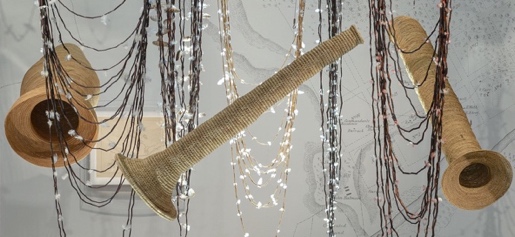 PART A. Applicant DetailsA1. Given name:A2. Family name:A3. Email address:A4. Have you previously received an RTP Scholarship? Yes			 NoA5. Have you previously completed a PhD? Yes			 NoA6. Are you an Australian citizen or permanent resident? Yes, Australian citizen or permanent resident NoA7. Do you identify as Aboriginal and/or Torres Strait Islander? Yes, Aboriginal and/or Torres Strait Islander NoPART B. Project DetailsB1. The 2022 RTP intake will be assigned to the IKI priority themes. Please select which theme your project is related to:  Healthy Country: this theme will provide a qualitative and quantitative understanding of what constitutes 'Healthy Country', develop appropriate benchmarks and metrics to measure the efficacy of management approaches, and facilitate/contribute to the development and implementation of cultural mapping and Healthy Country management plans; Culture and Heritage: this theme will provide mechanisms to support and grow Indigenous knowledge so it can be applied in contemporary Australia and beyond in the critical areas of culture, land, and heritage to provide sustainable and economic futures; Health and Justice: this theme aims to examine the intersection of the health and justice systems to articulate how Indigenous knowledges are recasting deficit-based, siloed health and justice practice models and championing innovative approaches and outcomes.B2. Have you identified a potential UoM PhD supervisor(s)? If yes, please name them:B3. Your PhD Faculty:B4. Please describe your relevant experience or qualifications. (300 words maximum)B5. Please describe how your project incorporates Indigenous Knowledge Systems. (300 words maximum)B6. The 2022 RTP scholarships will be allocated to three Themes: Culture and Heritage, Healing country, and Justice and Health.  Please explain how your project relates to your chosen theme. (300 words maximum)B7. The Indigenous Knowledge Institute is committed to collaboration with Indigenous knowledge holders that are guided by core principles to ensure ethical, respectful, and responsible relationships are developed and honoured. Please briefly describe how your research project addresses the principles in the IKI. Charter for Research with Indigenous Knowledge Holders (300 words maximum)B8. To be eligible for this RTP scholarship, your project needs to meet at least one of the following allocation principles. Please select all principles that are relevant to your project: Have a named co-supervisor or collaborator from a partner institution outside Australia and intend to either spend at least two months during their PhD at the international collaborating institution or undertake research overseas;  Have a named co-supervisor from an academic division different to the primary supervisor where this deepens or creates collaboration;  Work on a research project connected to “Place” as articulated in Advancing Melbourne.B9. Please describe how the selected principles apply to your project. (300 words maximum)PART C. Attachments  Please include with your completed application form:A copy of your PhD offer letter (if you have one).A copy of your research proposal.A copy of your CV.Please send completed applications to the IKI email address: Indigenous-knowledge@unimelb.edu.au  Applications for the IKI 2022 RTP scholarships intake are open until Friday 27 May 2022. Applications will be reviewed upon submission. Should a suitable candidate be found prior to the closing deadline, applications will close early.  